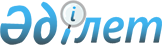 Қазақстан Республикасы Премьер-Министрiнiң 2007 жылғы 15 қаңтардағы N 3-ө өкiмiне өзгерiстер мен толықтырулар енгiзу туралыҚазақстан Республикасы Премьер-Министрiнiң 2007 жылғы 26 ақпандағы N 36-ө Өкімі



      "Қазақстан Республикасы Үкiметiнiң 2007-2009 жылдарға арналған бағдарламасы туралы баяндаманың, Қазақстан Республикасы Yкiметiнiң 2007-2009 жылдарға арналған бағдарламасының жобаларын, Қазақстан Республикасы Президентiнiң Қазақстан халқына 2007 жылға арналған Жолдауының жобасына ұсыныстар және қолданыстағы және әзiрленетiн мемлекеттiк және салалық (секторалдық) бағдарламаларға талдау дайындау жөнiнде жұмыс тобын құру туралы" Қазақстан Республикасы Премьер-Министрiнiң 2007 жылғы 15 қаңтардағы N 3-ө 
 өкiмiне 
 мынадай өзгерiстер мен толықтырулар енгiзiлсiн:



      жұмыс тобының құрамына мыналар енгiзiлсiн:



      "Бiшiмбаев Қуандық Уәлиханұлы - Қазақстан Республикасының Индустрия және сауда вице-министрi



      Жанасаев Болат Бақытжанұлы - Қазақстан Республикасы Қорғаныс министрiнiң орынбасары



      Ерғожин Дәулет Едiлұлы - Қазақстан Республикасының Қаржы вице-министрi



      Күрiшбаев Ақылбек Қадырбекұлы - Қазақстан Республикасының Ауыл шаруашылығы вице-министрi



      Нұрпейiсов Дархан Қадырбайұлы - Қазақстан Республикасы Алматы қаласының өңiрлiк қаржы орталығының қызметiн реттеу агенттiгi төрағасының орынбасары



      Ежов Владислав Николаевич - Қазақстан Республикасының Премьер-Министрi Кеңсесiнiң Басшылығы Хатшылығының меңгерушiсi



      Шамсутдинов Ринат Шарафутдинович - Қазақстан Республикасы Премьер-Министрiнiң Кеңсесi Қорғаныс және құқық тәртiбi бөлiмiнiң меңгерушiсi



      Рақышев Сейфолла Байдүйсенұлы - Қазақстан Республикасының Премьер-Министрi Кеңсесiнiң Жиынтық талдау бөлiмi меңгерушiсiнiң орынбасары";



      "Нүсiпова Әсем Бекқызы - Қазақстан Республикасының Премьер- Министрiнiң Кеңсесi Жиынтық талдау бөлiмiнiң меңгерушiсi" деген жол мынадай редакцияда жазылсын:



      "Нүсiпова Әсем Бекқызы - Қазақстан Республикасының Денсаулық сақтау вице-министрi";



      көрсетiлген құрамнан Коржова Наталья Артемовна, Баталов Асқар Болатұлы, Жаңбыршин Қозы-Көрпеш Есiмұлы, Мусина Лилия Сәкенқызы, Омаров Қадыр Тоқтамысұлы, Әкiмбеков Назымбек Қыздарбекұлы  шығарылсын.

      

Премьер-Министр

 

					© 2012. Қазақстан Республикасы Әділет министрлігінің «Қазақстан Республикасының Заңнама және құқықтық ақпарат институты» ШЖҚ РМК
				